全国语料库与跨文化研究论坛常务理事会上海一秀教育科技有限公司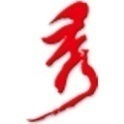 第二届全国语料库建设与应用高级研修会报名表*注：        1、    报名费仅本次参加的会议费，不含住宿费、车旅费； 2、     请各位参会者在工作单位栏正确填写单位名称（全称），我公司发票抬头将按此显示内容开具，对发票有特殊要求的，请在备注栏中说明清楚，一但需要重开发票的，其费用由索票人自己承担。         3、     发票名称：统一为会务费。         4、     本表填好后请发至下面的邮箱中：arvin@yixiueducation.com姓      名联系电话单位名称电子邮箱发票备注            需要   	          不需要                                请在方框内打“√”            需要   	          不需要                                请在方框内打“√”            需要   	          不需要                                请在方框内打“√”住宿备注单人间           标准间               自已按排    请在方框内打“√”单人间           标准间               自已按排    请在方框内打“√”单人间           标准间               自已按排    请在方框内打“√”其它备注详情请参见我公司网站：www.yixiueducation.com详情请参见我公司网站：www.yixiueducation.com详情请参见我公司网站：www.yixiueducation.com